Справкао кадровом обеспечении ОП по направлению подготовки19.03.03 «Продукты питания животного происхождения» (2015-2016 уч. год)Количество ставок по ОП 6,29 единиц.1.	Доля педагогических работников (в приведенных к целочисленным значениям ставок), имеющих образование, соответствующее профилю преподаваемой дисциплины, в общем числе педагогических работников, реализующих ОП 98,57 %.2.	 Доля педагогических работников (в приведенных к целочисленным значениям ставок), имеющих ученую степень, в общем числе педагогических работников, реализующих ОП 82,67 %.3.	Долю работников (в приведенных к целочисленным значениям ставок), из числа руководителей организаций, деятельность которых связана с направленностью реализуемой программы, в общем числе педагогических работников, реализующих ОП   14,78 %.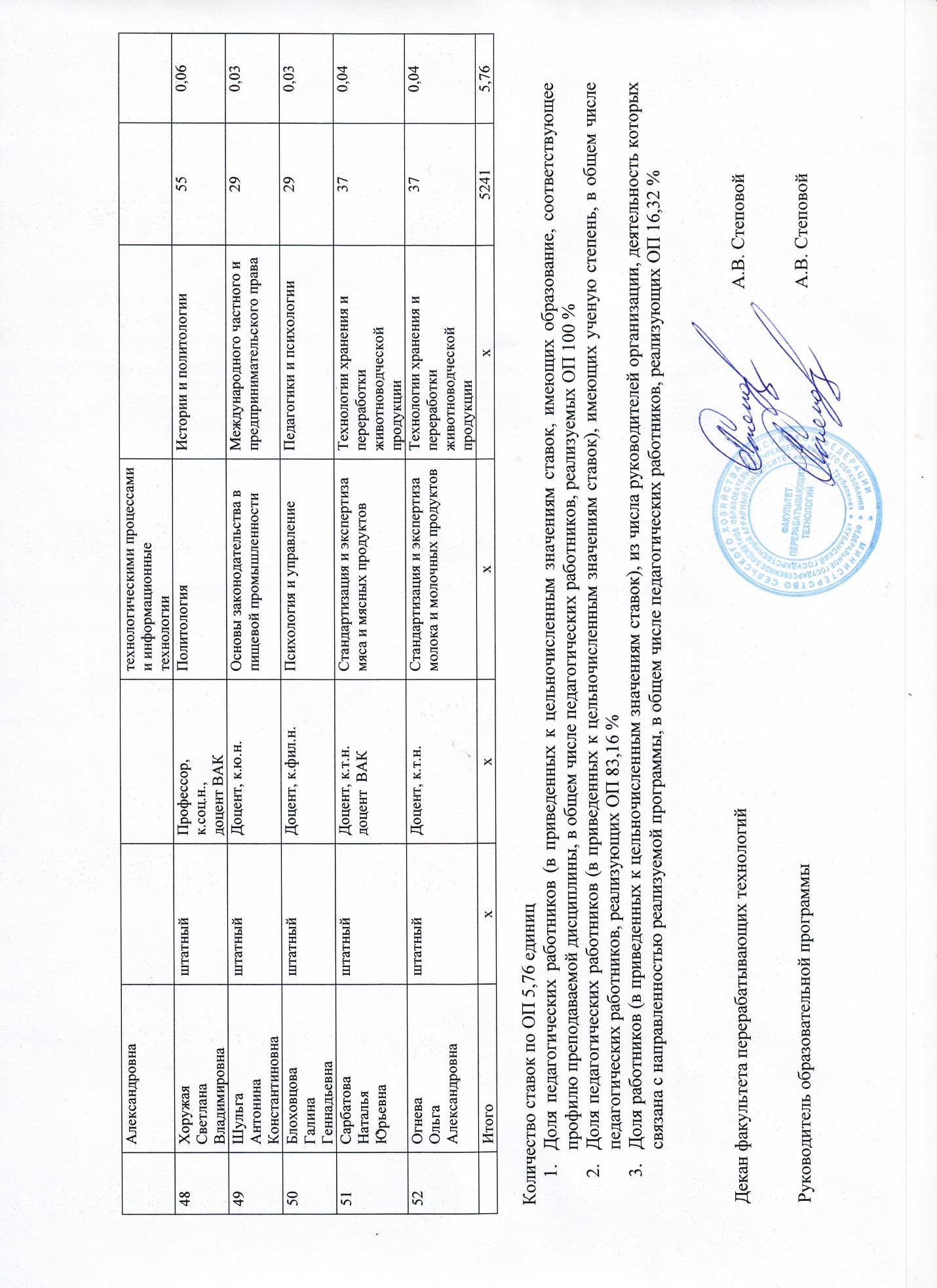 Декан факультетаперерабатывающих технологий,доцент, канд. техн. наук                                                                                                                                                                               А.В. СтеповойРуководитель образовательной программыдоцент, канд. техн. наук                                                                                                                                                                               А.В. Степовой№ п/пФ.И.О.Условияпривлечения НПР (штатный, внутреннийсовместитель, внешнийсовместитель)Должность,ученая степень, званиеПреподаваемые дисциплиныКафедраОбъемучебнойнагрузки (всех видов) по ОП, часовСтавка, ед. (доля ставки)1Ашхаматова АсиетАскеровнаштатныйпрофессор, доктор философских наукИсторияИстории и политологии540,092Чижова Ольга Павловнаштатныйстарший преподавательИностранный языкИностранных языков720,083Ариничева Ирина Владимировнаштатныйпрофессор, доктор биологических наук, доцентМатематика (высшая)Статистики и прикладной математики940,14Печурина Елена Каримовнаштатныйстарший преподавательИнформатикаИнформационных систем540,065Колесникова ТатьянаПетровнаштатныйдоцент, кандидат физико-математических наук, доцентФизикаФизики360,046Макарова Наталья Анатольевнаштатныйстарший преподавательХимия органическаяОрганической и физколлоиднойхимии560,067Гарькавый Константин Алексеевичштатныйпрофессор,кандидат технических наук, доцентТеплоэнергоснабжение предприятийЭлектротехники, теплотехники и возобновляемых источников энергии560,068Ковалева Татьяна Владимировнаштатныйстарший преподавательФизическая культураФизвоспитания180,028Ковалева Татьяна Владимировнаштатныйстарший преподавательЭлективные курсы по физической культуреФизвоспитания2160,249Холявко Любовь ВладимировнаштатныйСтарший преподавательИнженерная и компьютерная графикаПроцессы и машины в агробизнесе360,0410Брусенцов Анатолий СергеевичштатныйДоцент, кандидат технических наукИнженерная и компьютерная графикаПроцессы и машины в агробизнесе380,0411Гумбаров Анатолий ДмитриевичштатныйПрофессор,д-р.техн.наук, профессор ВАКСопротивление материаловСопротивления материалов560,0612Третьякова Ольга Ивановнаштатныйпрофессор, канд. биолог. наук, профессор ВАКХимия (физическая и коллоидная)Органической и физколлоидной химии560,0613Наумова Галина Михайловнаштатныйдоцент,кандидат технических наук, доцентХимия (основы общей и неорганической, аналитическая)Неорганической и аналитической химии540,0614Ашхамаф Айтэч РуслановичштатныйСтарший преподаватель,канд. филос. наукПравоведениеЗемельного, трудового и экологического права360,0415ПешковаТатьянаНиколаевнаштатныйстаршийпреподавательПсихология и управлениеПедагогики и психологии360,0416Щеколдина Татьяна ВладимировнаштатныйДоцент,кандидат технических наукТовароведение продуктов питания из растительного сырьяТехнологии хранения и переработки растениеводческой продукции540,0617Самурганов Евгений ЕрманекосовичштатныйСтарший преподавательПрикладная механикаТракторов, автомобилей и технической механики560,0618Колесникова Татьяна ПетровнаштатныйДоцент, канд. физико-математических наук, доцентТехническая физикаФизики560,0619Ембулаева Людмила СергеевнаштатныйПрофессор КубГАУ, канд. философ.наук.Философияфилософии560,0620Жминько Альбина ЕвгеньевнаштатныйдоцентМатематика (статистика)статистики и прикладной математики360,0421Подушин Юрий ВикторовичштатныйСт. преподаватель,  к. с.-х. н.БиохимияФизиологии и биохимии растений560,0622Корунчикова Валентина Васильевнаштатныйдоцент, канд. биологических наук, доцентБиологияОбщей биологии и экологии360,0423Кравченко Галина АлександровнаштатныйДоцент, канд. биолог. наук, доцентАнатомия и гистология сельскохозяйственных животныхАнатомии, ветеринарного акушерства и хирургии540,0624Донченко Людмила ВладимировнаВнутренний совместительПрофессор, д-р техн. наук, профессор ВАКПроцессы и аппараты пищевых производствТехнологии хранения и переработки растениеводческой продукции900,125Литвинова Ирина МихайловнаштатныйАссистентОбщая микробиология и общая санитарная микробиологияМикробиологии, эпизоотологии и вирусологии1080,1226Родионова Людмила ЯколевнаштатныйПрофессор, д.т.н. профессор ВАКМетрология и стандартизацияТехнологии хранения и переработки растениеводческой продукции560,0627БурковскийПетр ВасильевичштатныйСтарший преподавательЭкономикаэкономики предприятий260,0328Глинкина Ольга БорисовнаштатныйДоцент, кандидат экономических наук, доцентЭкономикаэкономики предприятий280,0329Звержановский Михаил ИвановичштатныйПрофессор, доктор биологических наук, профессор КГАУВетсанэкспертизапаразитологии, ветсанэкспертизы и зоогигиены540,0630Квитко Андрей ВикторовичштатныйСтарший преподавательЭлектротехника и электроникаэлектротехники, теплотехники и возобновляемых источников энергии560,0631Сабирова Альмира МуллануровнаштатныйДоцент, канд. культурологииСоциологияистории и политологии360,0432Попов Виктор ВасильевичштатныйПрофессор, кандидат исторических наук, профессор КГАУПолитологияистории и политологии360,0433Руднев Сергей Георгиевичштатныйст.преподавательДетали машинДетали машин560,0634Палапин Алексей ВитальевичштатныйДоцент, кандидат технических наук, доцентЭксплуатация и ремонт технического оборудованияэксплуатации машинно-тракторного парка560,0635Воронова Наталья СергеевнаштатныйДоцент, кандидат технических наукПрикладная биотехнология молока и молочных продуктовТехнологии хранения и переработки животноводческой продукции240,0335Воронова Наталья СергеевнаштатныйДоцент, кандидат технических наукБиологическая безопасность пищевых системТехнологии хранения и переработки животноводческой продукции720,0835Воронова Наталья СергеевнаштатныйДоцент, кандидат технических наукТехнологическое оборудование молокоперерабатывающей отраслиТехнологии хранения и переработки животноводческой продукции540,0635Воронова Наталья СергеевнаштатныйДоцент, кандидат технических наукТехнология хранения, переработки и стандартизация молока и молочных продуктовТехнологии хранения и переработки животноводческой продукции720,0835Воронова Наталья СергеевнаштатныйДоцент, кандидат технических наукТовароведение продуктов питания животного происхожденияТехнологии хранения и переработки животноводческой продукции540,0635Воронова Наталья СергеевнаштатныйДоцент, кандидат технических наукТехнологическое оборудование мясоперерабатывающей промышленностиТехнологии хранения и переработки животноводческой продукции360,0435Воронова Наталья СергеевнаштатныйДоцент, кандидат технических наукРуководство ВКРТехнологии хранения и переработки животноводческой продукции800,0935Воронова Наталья СергеевнаштатныйДоцент, кандидат технических наукСекретарь ГАК и ГЭКТехнологии хранения и переработки животноводческой продукции420,0536Волошин Александр ПетровичштатныйСтарший преподавательАвтоматизированные системы управленияЭлектрических машин и электропривода720,0836Волошин Александр ПетровичштатныйСтарший преподавательАвтоматизация технологических процессов производства продуктов питания из животного сырьяЭлектрических машин и электропривода480,0537Василенко ЕленаВильгельмовнаштатныйСтарший преподавательРусский язык и культура речиРусского языка и речевой коммуникации360,0438Патиева Светлана ВладимировнаштатныйДоцент, кандидат технических наук, доцентТехнология производства органического животноводческого сырьяТехнологии хранения и переработки животноводческой продукции420,0538Патиева Светлана ВладимировнаштатныйДоцент, кандидат технических наук, доцентТехнология функциональных и специальных продуктов питанияТехнологии хранения и переработки животноводческой продукции720,0838Патиева Светлана ВладимировнаштатныйДоцент, кандидат технических наук, доцентТехнология консервного производстваТехнологии хранения и переработки животноводческой продукции540,0638Патиева Светлана ВладимировнаштатныйДоцент, кандидат технических наук, доцентТехнология мясных и молочных продуктов детского питанияТехнологии хранения и переработки животноводческой продукции360,0438Патиева Светлана ВладимировнаштатныйДоцент, кандидат технических наук, доцентЭкспертная оценка продуктов питанияТехнологии хранения и переработки животноводческой продукции900,1038Патиева Светлана ВладимировнаштатныйДоцент, кандидат технических наук, доцентОрганизация и контроль за питанием в лечебно-профилактических учреждениях и диетстоловыхТехнологии хранения и переработки животноводческой продукции360,0438Патиева Светлана ВладимировнаштатныйДоцент, кандидат технических наук, доцентРуководство ВКРТехнологии хранения и переработки животноводческой продукции800,0939Садовая ТатьянаНиколаевнавнешний совместительДоцент,доктор технических наукТехнология производства сыраТехнологии хранения и переработки животноводческой продукции540,0639Садовая ТатьянаНиколаевнавнешний совместительДоцент,доктор технических наукПрактика учебнаяТехнологии хранения и переработки животноводческой продукции540,0639Садовая ТатьянаНиколаевнавнешний совместительДоцент,доктор технических наукПрактика производственнаяТехнологии хранения и переработки животноводческой продукции810,0939Садовая ТатьянаНиколаевнавнешний совместительДоцент,доктор технических наукПреддипломная практикаТехнологии хранения и переработки животноводческой продукции270,0339Садовая ТатьянаНиколаевнавнешний совместительДоцент,доктор технических наукНаучная исследовательская практикаТехнологии хранения и переработки животноводческой продукции270,03Руководство ВКР600,0740ТимошенкоНиколайВасильевичвнешний совместительПрофессор,  доктор технических наук, профессорТехнология мясных и молочных продуктов детского питанияТехнологии хранения и переработки животноводческой продукции360,0440ТимошенкоНиколайВасильевичвнешний совместительПрофессор,  доктор технических наук, профессорТехнология хранения, переработки и стандартизация мяса и мясных продуктовТехнологии хранения и переработки животноводческой продукции450,0540ТимошенкоНиколайВасильевичвнешний совместительПрофессор,  доктор технических наук, профессорТехнология производства органического животноводческого сырьяТехнологии хранения и переработки животноводческой продукции570,0740ТимошенкоНиколайВасильевичвнешний совместительПрофессор,  доктор технических наук, профессорМониторинг качества и безопасности на пищевых  предприятияхТехнологии хранения и переработки животноводческой продукции420,0540ТимошенкоНиколайВасильевичвнешний совместительПрофессор,  доктор технических наук, профессорПрактика учебнаяТехнологии хранения и переработки животноводческой продукции540,0640ТимошенкоНиколайВасильевичвнешний совместительПрофессор,  доктор технических наук, профессорПрактика производственнаяТехнологии хранения и переработки животноводческой продукции810,0940ТимошенкоНиколайВасильевичвнешний совместительПрофессор,  доктор технических наук, профессорПреддипломная практикаТехнологии хранения и переработки животноводческой продукции270,0340ТимошенкоНиколайВасильевичвнешний совместительПрофессор,  доктор технических наук, профессорНаучная исследовательская практикаТехнологии хранения и переработки животноводческой продукции270,0340ТимошенкоНиколайВасильевичвнешний совместительПрофессор,  доктор технических наук, профессорРуководство ВКРТехнологии хранения и переработки животноводческой продукции600,0741Нестеренко АнтонАлексеевичштатныйДоцент, кандидат технических наукОсновы проектирования предприятий по переработке животноводческой продукцииТехнологии хранения и переработки животноводческой продукции360,0441Нестеренко АнтонАлексеевичштатныйДоцент, кандидат технических наукРеологияТехнологии хранения и переработки животноводческой продукции450,0541Нестеренко АнтонАлексеевичштатныйДоцент, кандидат технических наукПрикладная биотехнология мяса и мясных продуктовТехнологии хранения и переработки животноводческой продукции480,0541Нестеренко АнтонАлексеевичштатныйДоцент, кандидат технических наукТехнология колбасного производстваТехнологии хранения и переработки животноводческой продукции480,0541Нестеренко АнтонАлексеевичштатныйДоцент, кандидат технических наукРуководство ВКРТехнологии хранения и переработки животноводческой продукции800,09СмирноваНадеждаСергеевнаштатныйСт. преподаватель, кандидат технических наукУправление качеством и система менеджмента безопасности пищевой продукцииТехнологии хранения и переработки растениеводческой продукции560,0642ОгневаОльгаАлександровнаТехнология функциональных кисломолочных продуктовТехнологии хранения и переработки животноводческой продукции540,0642ОгневаОльгаАлександровнаТехнологические добавки для производства продуктов питания из животного сырьяТехнологии хранения и переработки животноводческой продукции360,0442ОгневаОльгаАлександровнаПищевые добавкиТехнологии хранения и переработки животноводческой продукции360,0442ОгневаОльгаАлександровнаУправление качеством и система менеджмента безопасности пищевой продукцииТехнологии хранения и переработки животноводческой продукции560,0642ОгневаОльгаАлександровнаОсновы научных исследований в мясной и молочной промышленностиТехнологии хранения и переработки животноводческой продукции420,0542ОгневаОльгаАлександровнаСтандартизация и экспертиза молока и молочных продуктовТехнологии хранения и переработки животноводческой продукции360,0442ОгневаОльгаАлександровнаПрактика учебнаяТехнологии хранения и переработки животноводческой продукции540,0642ОгневаОльгаАлександровнаПрактика производственнаяТехнологии хранения и переработки животноводческой продукции810,0942ОгневаОльгаАлександровнаПреддипломная практикаТехнологии хранения и переработки животноводческой продукции270,0342ОгневаОльгаАлександровнаНаучная исследовательская практикаТехнологии хранения и переработки животноводческой продукции270,0342ОгневаОльгаАлександровнаРуководство ВКРТехнологии хранения и переработки животноводческой продукции600,0743Щербакова ЕленаВладимировнаштатныйПрофессор, доктор технических наук, доцентПищевая химияТехнологии хранения и переработки растениеводческой продукции720,0844Ковалева Татьяна ВладимировнаштатныйСтарший преподавательЭлективные курсы по физической культуреФизвоспитания1120,1245Сарбатова НатальяЮрьевнаштатныйДоцент, кандидат технических наук, доцентОбщая технология отраслиТехнологии хранения и переработки животноводческой продукции360,0445Сарбатова НатальяЮрьевнаштатныйДоцент, кандидат технических наук, доцентТехнология хранения, переработки и стандартизация рыбы и птицыТехнологии хранения и переработки животноводческой продукции180,0245Сарбатова НатальяЮрьевнаштатныйДоцент, кандидат технических наук, доцентТехнохимический контроль животноводческого сырьяТехнологии хранения и переработки животноводческой продукции360,0445Сарбатова НатальяЮрьевнаштатныйДоцент, кандидат технических наук, доцентСтандартизация и экспертиза мяса и мясных продуктовТехнологии хранения и переработки животноводческой продукции720,0846Влащик Людмила ГавриловнаштатныйДоцент, кандидат технических наук, доцентТехнохимический контроль растениеводческого сырьяТехнологии хранения и переработки растениеводческой продукции360,0447Патиева Александра МихайловнаштатныйПрофессор,доктор сельскохозяйственных наук, старший научный сотрудникТехнология хранения, переработки и стандартизация мяса и мясных продуктовТехнологии хранения и переработки животноводческой продукции450,0547Патиева Александра МихайловнаштатныйПрофессор,доктор сельскохозяйственных наук, старший научный сотрудникПрактика учебнаяТехнологии хранения и переработки животноводческой продукции540,0647Патиева Александра МихайловнаштатныйПрофессор,доктор сельскохозяйственных наук, старший научный сотрудникПрактика производственнаяТехнологии хранения и переработки животноводческой продукции810,0947Патиева Александра МихайловнаштатныйПрофессор,доктор сельскохозяйственных наук, старший научный сотрудникПреддипломная практикаТехнологии хранения и переработки животноводческой продукции270,0347Патиева Александра МихайловнаштатныйПрофессор,доктор сельскохозяйственных наук, старший научный сотрудникНаучная исследовательская практикаТехнологии хранения и переработки животноводческой продукции270,0347Патиева Александра МихайловнаштатныйПрофессор,доктор сельскохозяйственных наук, старший научный сотрудникРуководство ВКРТехнологии хранения и переработки животноводческой продукции800,0947Патиева Александра МихайловнаштатныйПрофессор,доктор сельскохозяйственных наук, старший научный сотрудникГЭК  и ГАКТехнологии хранения и переработки животноводческой продукции560,0648Новоселецкая Наталья СергеевнаштатныйСтарший преподавательЭкономика и управление производствомОрганизации производства и инновационной деятельности420,0549Астраханкин Александр АндреевичштатныйСтарший преподавательОсновы законодательства и стандартизация в пищевой промышленностиМеждународного частного и предпринимательского права480,1350Инюкина ТатьянаАндреевнаштатныйДоцент,канд. техн. наук, доцентБезопасность жизнедеятельностиМеханизации животноводства и безопасность жизнедеятельности450,0551ХусидСветлана БорисовнаштатныйДоцент, канд. с.-х. наукФизико-химические методы анализаБиотехнологии, биохимии и биофизики480,0551ХусидСветлана БорисовнаштатныйДоцент, канд. с.-х. наукБиофизические методы оценки качества продуктов питанияБиотехнологии, биохимии и биофизики480,0552СобольИринаВалерьевнаштатныйДоцент,канд. техн. наук, доцентЭкологияТехнологии хранения и переработки растениеводческой продукции480,0553Волкова Светлана АндреевнаштатныйДоцент кафедры биотехнологии, биохимии биофизики, к. б. н.Основы биотехнологии продуктов питанияБиотехнологии, биохимии и биофизики240,03ИтогоИтогохххх55836,29